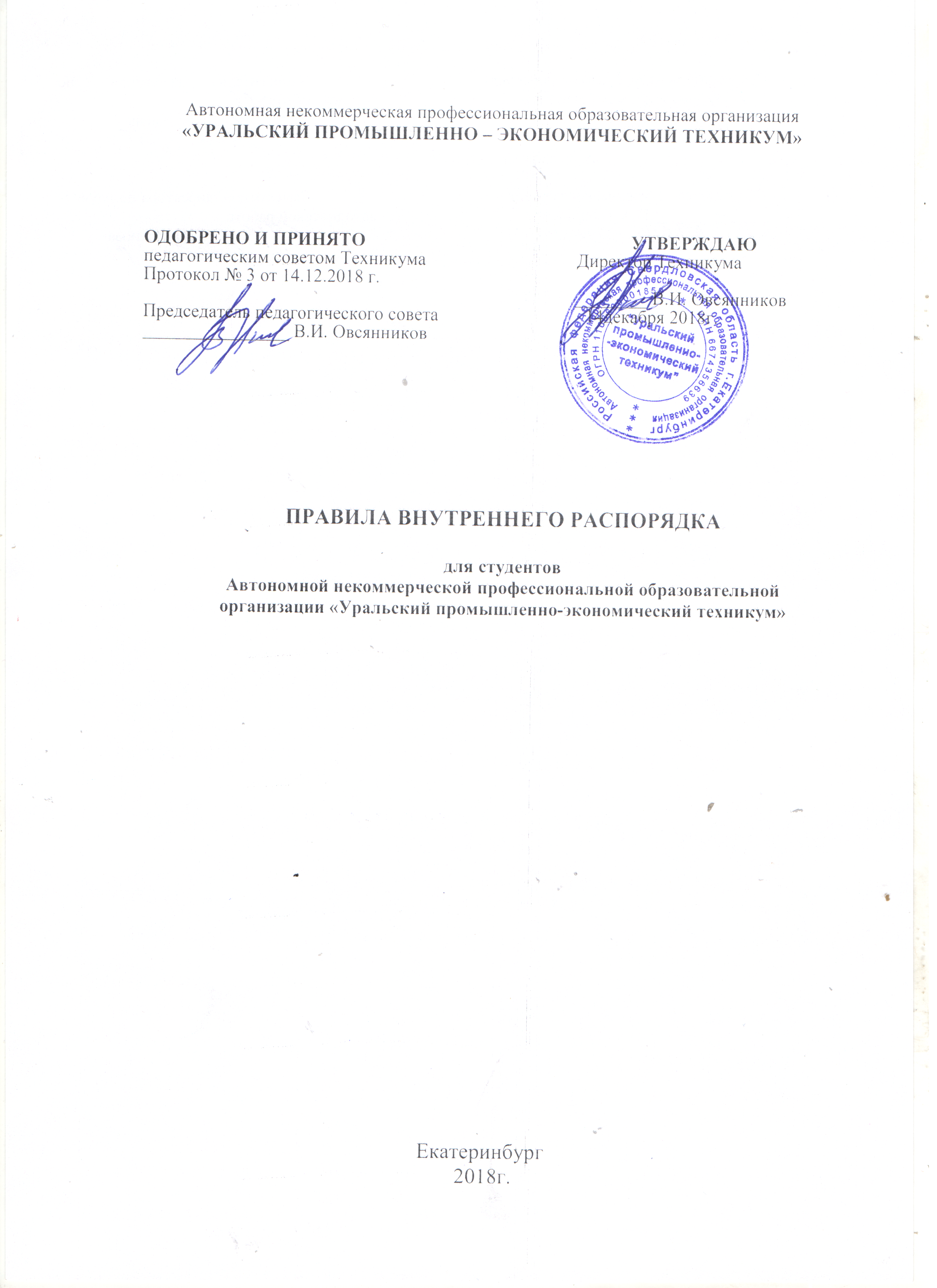 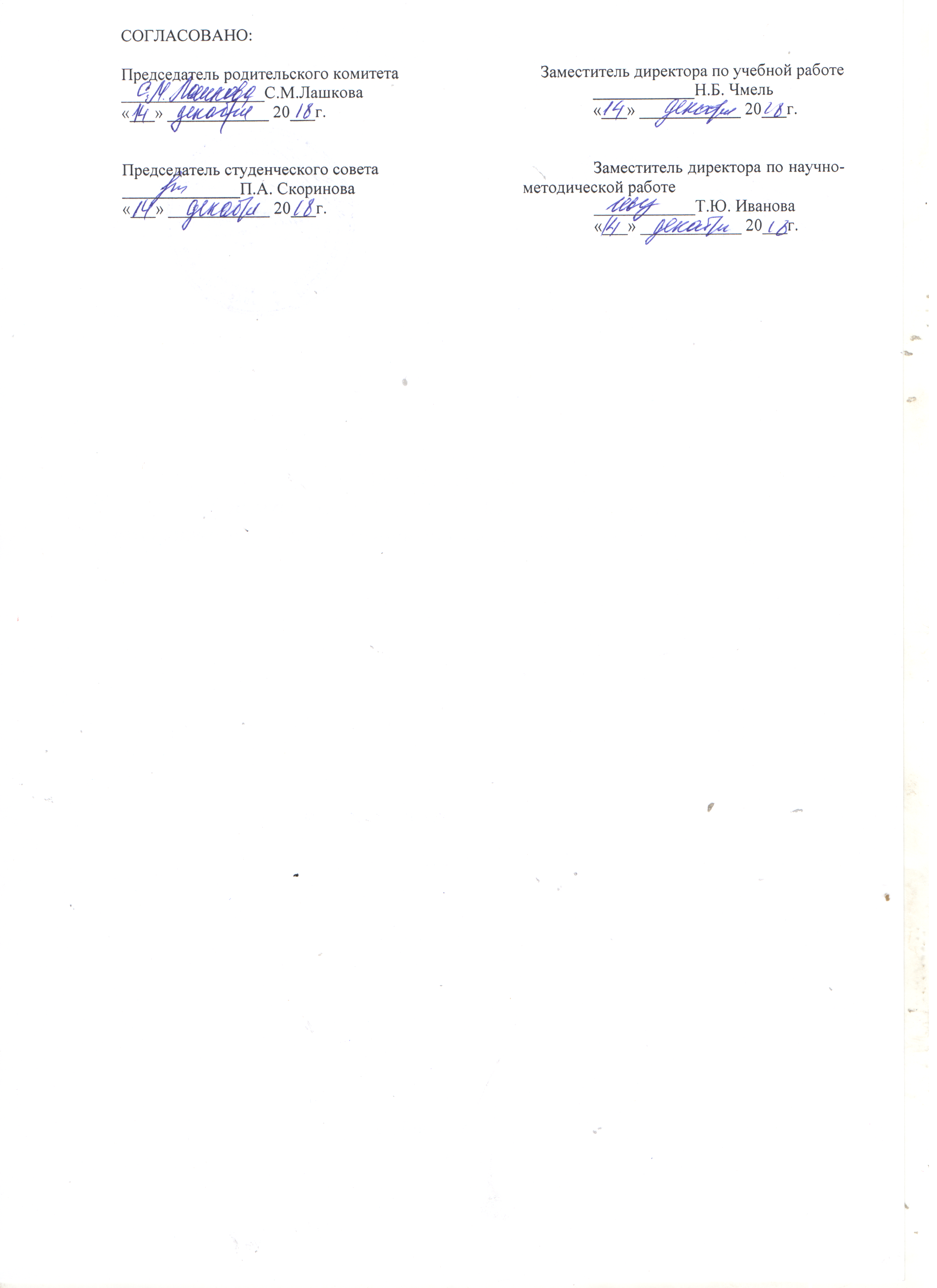 ОБЩИЕ ПОЛОЖЕНИЯНастоящие правила внутреннего распорядка для студентов Автономной некоммерческой профессиональной образовательной организации «Уральский промышленно-экономический техникум» (далее АН ПОО «Уральский промышленноэкономический техникум») разработаны на основании Федерального закона от 29.12.2012 № 273-ФЗ «Об образовании в Российской Федерации», Конституции РФ, Трудового Кодекса РФ. Конвенции о правах ребенка, Приказом Минобрнауки России от 13.06.2013 № 455 «О порядке и основании предоставления академического отпуска обучающимся», Приказом Минобрнауки России от 15.03.2013 № 185 «Об утверждении Порядка применения к обучающимся и снятия с обучающихся мер дисциплинарного взыскания», и Уставом техникума.Образовательный процесс в техникуме строится с учётом возрастных и индивидуальных особенностей студентов, на принципах демократии и гуманизма.Содержание образования в техникуме должно обеспечивать получение студентами профессии и соответствующей квалификации, а также содействовать взаимопониманию и сотрудничеству между людьми, способствовать реализации прав студентов на свободный выбор взглядов и убеждений.Образовательный процесс в техникуме должен быть ориентирован на расширение возможностей студентов в профессиональном самоопределении, повышении квалификации, специальной физической и общекультурной подготовки его выпускников.Содержание образования и организация образовательного процесса в техникуме регламентируется рабочими учебными планами, и программами, разработанными техникумом самостоятельно, на основе Федеральных государственных образовательных стандартов.Участниками образовательного процесса являются педагогические работники, студенты, их родители (законные представители), слушатели.Студентом Техникума является лицо, зачисленное приказом директора в Техникум для обучения по основной профессиональной программе подготовки специалистов среднего звена или по программе профессиональной подготовки.Слушателем Техникума является лицо, зачисленное приказом директора в Техникум для обучения по дополнительной профессиональной образовательной программе.Образовательный процесс включает в себя аудиторные занятия (теоретические и практические), учебную и производственную практики, воспитательную работу со студентами.Учебный год в АН ПОО «Уральский промышленно-экономический техникум» начинается 1 сентября на очном, очно-заочном и заочном отделениях в соответствии с календарным учебным графиком.Учебные занятия проводятся по расписанию в соответствии с рабочими учебными планами по специальностям. Расписание учебных занятий утверждается заместителем директора по учебной работе и вывешивается не позднее, чем за неделю до начала занятий.Учебные занятия проводятся парами, устанавливается следующий график учебных занятий:24 пара:	14.45-15.305.35-16.20пара:	16.30-17.1517.20-18.05При необходимости учебные аудиторные занятия могут начинаться со 2 или 3 пары. Аудиторные занятия ставятся подряд без временных промежутков.В отдельных случаях распоряжением директора может устанавливаться другое время начала и окончания занятий.После начала учебных занятий во всех учебных аудиториях и других помещениях должны быть обеспечены порядок и тишина, необходимые для нормального хода образовательного процесса.Учебная нагрузка студентов очного отделения не должна превышать 36 часов в неделю, заочного отделения - 40 часов в неделю. Время работы на производственной практике не должно превышать продолжительность рабочего времени, установленного законодательством о труде для соответствующих категорий работников. Общая продолжительность каникул составляет 11 недель в год при сроке обучения более одного года. Продолжительность занятий по теоретическому и производственному обучению, длительность перемен, режим занятий определяется Уставом техникума на основе рекомендаций органов здравоохранения. Студенты имеют право свободного посещения мероприятий, не предусмотренных учебным планом.Техникум самостоятелен в выборе оценок, формы, порядка, периодичности текущего контроля успеваемости и промежуточной аттестации, обеспечивающий получение студентами профессионального образования по профессии (специальности) соответствующего уровня и квалификации.Учебная практика осуществляется на базе техникума, производственная (по профилю специальности) в организациях, учреждениях, и на предприятиях. Порядок организации производственной практики определяется договорами, заключенными между техникумом и организациями, учреждениями и предприятиями.Студенты объединяются по специальностям в учебные группы. Количество студентов в группах должно быть не менее 15 человек. Производственное обучение по всем специальностям осуществляется в группах по 12-15 человек, а по специальностям, связанным с обслуживанием сложного оборудования, выполнением работ - 8-10 человек.На теоретических и практических (лабораторных) занятиях по отдельным дисциплинам, в том числе по физическому воспитанию, учебные группы могут делиться на две подгруппы.Состав студенческих групп устанавливается приказом директора техникума. В каждой группе назначается староста,	который подчиняется непосредственно заведующему отделением или менеджеру. Староста доводит до сведения своей группы все распоряжения и указания заведующего отделением, а также:                     - ведет рапортичку о посещении студентами всех видов учебных занятий;организует дежурство по аудитории на время проведения занятий;осуществляет наблюдение за состоянием учебной дисциплины в группе, за сохранностью учебного оборудования и инвентаря;Распоряжения старосты группы в пределах указанных выше функций обязательны для всех студентов группы.Журнал учета учебных занятий студенческой группы хранится в учебной части и ежедневно перед началом занятий выдается старосте группы. Общий контроль за ведением журнала осуществляется кураторами групп и заведующими отделением, или менеджерами.3Дисциплина в техникуме поддерживается на основе уважения человеческого достоинства студентов и педагогических работников. По отношению к студентам не допускаются методы физического и психологического насилия.В техникуме ведётся ежедневный строгий учёт посещаемости студентами учебных занятий и производственной практики.Непосредственное управление техникумом осуществляет директор.ПРАВИЛА ДЛЯ СТУДЕНТОВСтуденты АН ПОО «Уральский промышленно-экономический техникум» имеют право:Получать начальное, среднее профессиональное образование по избранной специальности в соответствии с ФГОС и квалификационными характеристиками; также на прохождение профессиональной подготовки, переподготовки и повышения квалификации, обучающиеся по договорам - в соответствии с заключенным договором;На получение дополнительных (в том числе платных) образовательных услуг;В установленном порядке пользоваться учебными кабинетами, библиотекой и читальным залом, общежитием, спортивными залами и сооружениями, инвентарём и оборудованием, находящимся в распоряжении техникума:Принимать участие в общественной жизни техникума, в деятельности органов студенческого самоуправления;На обжалование приказов, распоряжений, оценок и иных действий администрации и педагогических работников Техникума в порядке, установленном законодательством;Обращаться к администрации и преподавателям техникума по учебным и не учебным вопросам;На участие во внеурочное время в мероприятиях профессиональных и иных общественных организаций, чья деятельность не противоречит Конституции РФ и законам Российской Федерации;На поощрение за достижения в учебе, труде и общественной жизни;Участвовать через Студенческий Совет в решении вопросов, связанных с совершенствованием учебно-воспитательной работы, повышением качества знаний, развитием умений и навыков, компетенций обучающихся;На уважение человеческого достоинства, свободу совести, на свободное выражение собственных взглядов и убеждений (не нарушая при этом со своей стороны законы РФ. правовые акты, Устав и Правила внутреннего распорядка техникума, а так же прав других граждан).Обучаться по индивидуальному учебному плану, в том числе ускоренно, в пределах осваиваемой образовательной программы в порядке, установленном локальными нормативными актами.Студенты очного отделения на отсрочку от призыва на военную службу, предоставляемую в соответствии с действующим законодательством Российской Федерации.На академический отпуск, в соответствии с законодательством.Отчисленные из техникума студенты имеют право на восстановление для продолжения обучения на тот же курс и семестр, с которого были отчислены до начала учебных занятий в этом семестре и оплаты обучения. На первый курс восстановление возможно при условии успешного прохождения промежуточной аттестации за 1 семестр и оплаты обучения.4На перевод для получения образования по другой специальности, другой форме обучения, в порядке, установленном законодательством об образовании.На перевод в другую образовательную организацию, реализующуюобразовательную программу соответствующего уровня в порядке, установленном Минобрнауки России и локальными нормативными актами ТехникумаНа каникулы в соответствии с законодательством об образовании и календарным учебным графикомПринуждение студентов к вступлению в общественные, общественно - политические организации, движения и партии, а также принудительное привлечение их к деятельности в этих организациях не допускаются.Студенты АН ПОО «Уральский промышленно-экономический техникум» обязаны:Исполнять обязанности, установленные Конституцией и законами РФ.Знать и выполнять Устав техникума и Правила внутреннего распорядка в части их касающихся, приказы и распоряжения администрации техникума.Добросовестно осваивать образовательную программу, выполнять индивидуальный учебный план, в том числе посещать предусмотренные учебным планом или индивидуальным учебным планом учебные занятия, осуществлять самостоятельную подготовку к занятиям, выполнять задания, данные педагогическими работниками в рамках образовательной программы.Своевременно сдавать экзамены и зачеты.Посещать учебные и практические занятия, согласно утвержденному расписанию.Приносить на учебные занятия все необходимые учебники, тетради, пособия, инструменты и письменные принадлежности.При неявке на учебные занятия по уважительной причине поставить об этом в известность заведующего отделением или куратора группы, предоставить медицинскую справку, установленной формы или объяснительную записку.Активно и добросовестно участвовать в общественно- полезном хозяйственном труде, самоуправлении, соблюдать правила внутреннего распорядка техникума (Правила для студентов), быть организованными, показывать пример дисциплинированности, вежливости и культуры поведения.Не наносить ущерб имуществу техникума, рационально использовать сырьё, энергию и материалы в процессе производственного обучения и производственной практики.Соблюдать технику безопасности, поддерживать чистоту и порядок в учебных аудиториях, а также на прилегающей территории.Долг и обязанность студентов - быть достойными гражданами своей Родины, знать и соблюдать Конституцию РФ, уважать Герб и Гимн России, готовить себя к защите Родины, воспитывать в себе высокие морально- политические качества, чувства товарищества и коллективизма, активно участвовать в общественной жизни.Соблюдать учебную дисциплину и общепринятые нормы поведения, в частности проявлять уважение к инженерно-педагогическому коллективу и другим работникам техникума, студентам, не посягать на их честь и достоинство.Находиться в верхней одежде и головных уборах; шортах, пляжных костюмах,спортивных костюмах (кроме территории спортивных залов), иной одежде, не соответствующей статусу образовательной организации;Непримиримо относиться к антиобщественным проявлениям, вести себя скромно в общественных местах, учебном заведении и на производстве, нетерпимо относиться к каждому случаю нарушения трудовой и учебной дисциплины, дорожить честью учебного заведения.5Правильно относиться к критическим замечаниям товарищей, преподавателей, администрации техникума.Знать и выполнять меры и правила безопасности, охраны жизни и здоровья в процессе обучения, труда, соблюдать правила противопожарной безопасности и т.д.Студенты техникума привлекаются к самообслуживанию и другим видам общественно- полезного труда во внеурочное время в соответствии с возрастом, требованиями гигиены и охраны здоровья.Вносить оплату за обучение в соответствии с установленным графиком19.3а успехи в учёбе, труде, соблюдении учебной и трудовой дисциплины, активное участие в общественной жизни применяются следующие меры поощрения обучающихся:объявление благодарности;награждение почётной грамотой;Поощрения объявляются приказом директора техникума и доводятся до сведения всего коллектива техникума.Меры дисциплинарного взыскания применяются за неисполнение или нарушение Устава Техникума, Правил внутреннего распорядка для студентов и иных локальных нормативных актов по вопросам организации и осуществления образовательной деятельности.За совершение дисциплинарного проступка к студенту могут быть применены следующие меры дисциплинарного взыскания:замечание;выговор;отчисление из Техникума.За каждый дисциплинарный проступок может быть применена одна мера дисциплинарного взыскания.При выборе меры дисциплинарного взыскания Техникум должен учитывать тяжесть дисциплинарного проступка, причины и обстоятельства, при которых он совершен, предшествующее поведение студента, его психофизическое и эмоциональное состояние, а также мнение студенческого совета и родительского комитета Техникума.До применения меры дисциплинарного взыскания с нарушителя должно быть затребовано объяснение в письменной формеНе допускается применение мер дисциплинарного взыскания к студентам во время их болезни, каникул, академического отпуска, отпуска по беременности и родам или отпуска по уходу за ребенком ( Часть 6 статьи 43 Федерального закона от 29 декабря 2012 г. N 273-ФЗ "Об образовании в Российской Федерации".Решение об отчислении студента согласовывается со студенческим советом и родительским комитетом Техникума, принимается педагогическим советом, оформляется приказом директора техникума.Студентам АН ПОО «Уральский промышленно-экономический техникум» запрещается:Нарушать установленные Правила внутреннего распорядка в помещениях Техникума и на прилегающей территорииПропускать учебные и практические занятия без уважительных причин.Пользоваться во время занятий и групповых мероприятий средствами мобильной связи, плеерами.Выходить во время учебных занятий из учебного кабинета, техникума без разрешения преподавателя, мастера, администрации техникума.Приносить в техникум оружие (в том числе ножи), взрывчатые, огнеопасные и пожароопасные вещества, алкогольные, слабоалкогольные напитки, пиво, наркотические средства и психотропные вещества, их прекурсоры и аналоги и другие одурманивающие вещества, табачные изделия.6Курить, распивать спиртные напитки, в том числе слабоалкогольные напитки, пиво, употреблять наркотические средства и психотропные вещества, их прекурсоры и аналоги и другие одурманивающие вещества, играть в азартные игры в техникуме, на его территории, и на расстоянии 5 метров за территорией техникума.Оставлять личный автотранспорт на территории техникума.Использовать нецензурные, непристойные выражения и жесты в присутствии работников техникума и других обучающихся.Применять физическую силу для выяснения отношений, запугивания и вымогательства. Недопустима дискриминация по национальному или расовому признаку, имущественному положению, отношению к религии и другим обстоятельствам в адрес всех участников образовательного процесса.Осуществлять любые действия, способные повлечь за собой травмы или опасность для жизни и здоровья всех участников образовательного процесса.Находиться в помещениях техникума в состоянии алкогольного опьянения, под воздействием наркотических, психотропных или токсических веществ их прекурсоров и аналогов и других одурманивающих веществ.Находиться в учебных аудиториях и кабинетах сотрудников в верхней осенней или зимней одежде и в головных уборах. Выносить имущество, оборудование и другие материальные ценности из помещений техникума без соответствующего письменного разрешения со стороны администрации71 пара:9.00-9.459.50-10.352 пара:10.45-11.3011.35-12.203 пара:13.00-13.4513.50-14.35